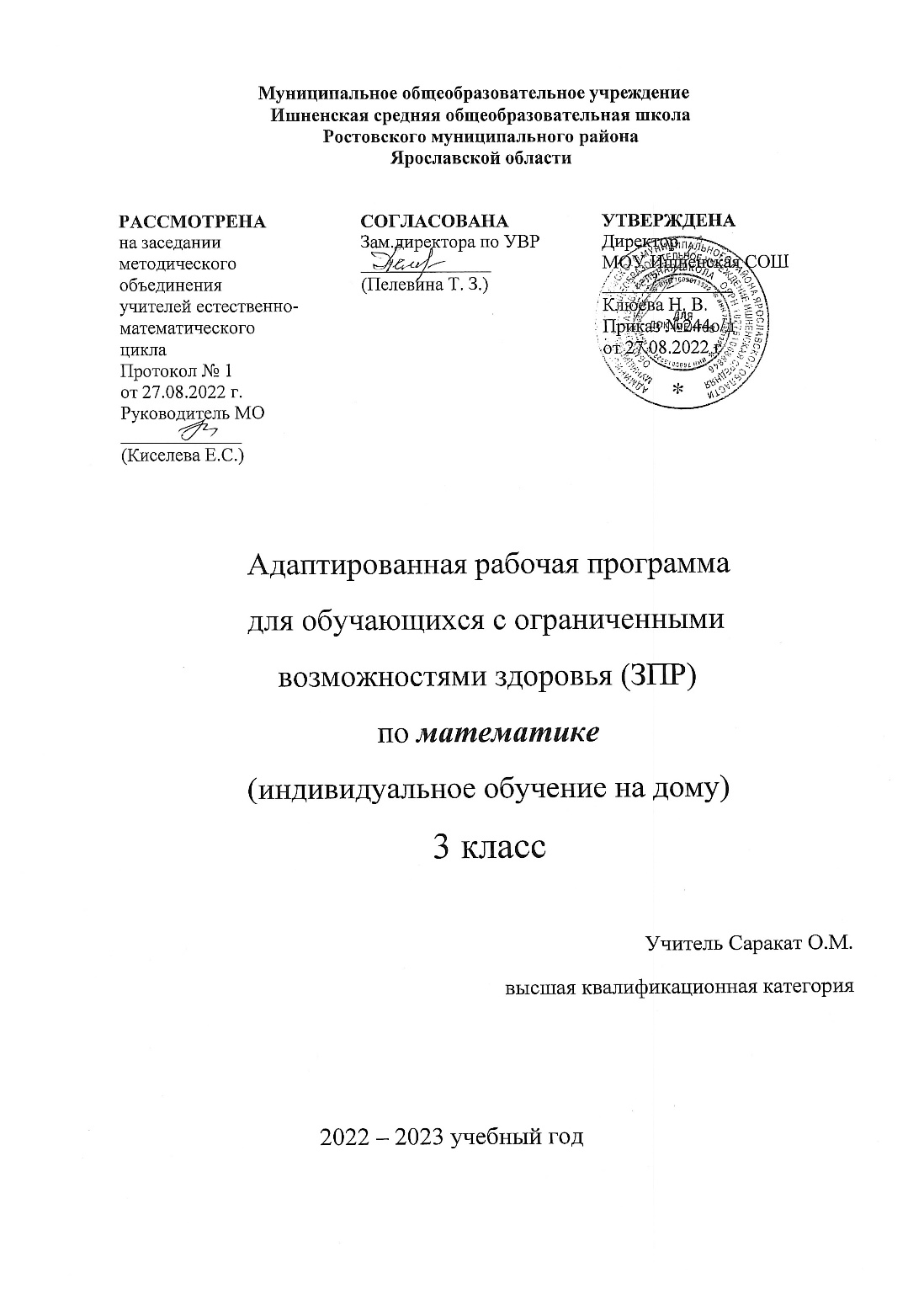 Пояснительная запискак рабочей программе по математике индивидуальное обучение
для учащихся 3 классов        Рабочая программа предмета «Математика)» для 3-го класса составлена на основе следующих    нормативных документов:Федеральный закон "Об образовании в Российской Федерации" от 29.12.2012 N 273-ФЗФедеральный государственный образовательный стандарт начального общего образования (ФГОС НОО), утвержденный приказом Министерства образования и науки РФ от 6 октября 2009 г. N 373, с изменениями и дополнениями от: 26 ноября 2010 г., 22 сентября 2011 г., 18 декабря 2012 г., 29 декабря 2014 г., 18 мая, 31 декабря 2015 г., 11 декабря 2020 г.Приказ Министерства просвещения Российской Федерации от 23.12.2020 № 766 "О внесении изменений в федеральный перечень учебников, допущенных к использованию при реализации имеющих государственную аккредитацию образовательных программ начального общего, основного общего, среднего общего образования организациями, осуществляющими образовательную деятельность, утвержденный приказом Министерства просвещения Российской Федерации от 20 мая 2020 г. № 254" (Зарегистрирован 02.03.2021 № 62645);Федеральный государственный образовательный стандарт начального общего образования обучающихся с ограниченными возможностями здоровья (ФГОС НОО ОВЗ), утвержденный приказом Министерства образования и науки Российской Федерации от 19 декабря . № 1598АООП НОО с задержкой психического развития МОУ Ишненская СОШ (утв. приказом директора № 113 от 30.08.2017 г);Авторская программа Л.Ф. Климановой, В.Г. Горецкого, М.В. Головановой   (М.: Просвещение, 2019 г.); ООП НОО МОУ Ишненская СОШ (утв. приказом директора № 15а д/о от 15.01.21 г);Учебный план МОУ Ишненская СОШ (утв. приказом директора № 307  от 31.08.2022);Календарный учебный график МОУ Ишненская СОШ (утв. приказом директора № 308  от 31.08.2022);Положение о рабочей программе по ФГОС НОО (утв. приказом директора № 243 о/д от 27.08.2021 г.;Методическое письмо ГОАУ ИРО об организации учебного процесса в начальной школе в 2022/2023 гг.Математика. Примерные рабочие программы. Предметная линия учебников системы «Школа России» авторов М. И. Моро, М. А. Бантовой и др. 1-4 классы.          Рабочая программа ориентирована на работу по учебно-методическому комплекту «Школа России».Учебник «Математика»). 3 класс . В 2 частях.– М. : Просвещение, 2020. (входит в федеральный перечень рекомендованных учебников на 2021-2022 учебный год, содержание которых соответствует Федеральному государственному образовательному стандарту начального общего образования). На изучение учебного предмета «Математика)» в третьем классе отводится 68 часов в год ,2 часа в неделю.Срок реализации 1 год.Адаптированная рабочая программа по математике рассчитана на обучающихся с задержкой психического развития (ЗПР). В  3 классе в условиях инклюзии обучаются 2 ребенка с задержкой психического развития, которым ПМПК рекомендовала обучение по адаптированной образовательной программе для детей с ЗПР (вариант 7.2).          Для реализации программного содержания используются:Моро М.И. Математика: учебник для 3 класса начальной школы ФГОС / М.И. Моро, М.А. Бантова, Г.В. Бельтюкова и др. – М.: Просвещение, 2022 г.Ситникова Т. Н. Контрольно – измерительные материалы, Математика 3 класс ФГОС,  ООО «ВАКО»,2022г.Крылова О. Н. Итоговая аттестация. Математика 3 класс ФГОС, Издательство «Экзамен»,2022г.Интернет и единая коллекция цифровых образовательных ресурсов(например, http://school-collection.edu.ru/)· Изучение математики на ступени начального общего образования направлено на достижение следующих целей:развитие образного и логического мышления, воображения; формирование предметных умений и навыков, необходимых для успешного решения учебных и практических задач, продолжения образования;освоение основ математических знаний, формирование первоначальных представлений о математике;воспитание интереса к математике, стремления использовать полученные знания в повседневной жизни.В задачи обучения математике входит:овладение системой математических знаний и умений, необходимых для применения в практической деятельности; обучение умению решать задачи, уравнения, числовые и буквенные выражения; изучения смежных дисциплин, продолжения образования;овладение навыками дедуктивных рассуждений;интеллектуальное развитие, формирование качеств личности, необходимых человеку для полноценной жизни в современном обществе: ясность и точность мысли, критичность мышления, интуиция, логическое мышление; формирование представлений об идеях и методах математики как универсального языка науки и техники, средства моделирования явлений и процессов;воспитание культуры личности, отношения к математике как части общечеловеческой культуры, понимание значимости математики для научно технического прогресса;развитие представлений о полной картине мира, о взаимосвязи математики с другими предметами.     Описание учебного предмета в учебном плане Количество часов в неделю по программе - 2Количество часов в неделю по учебному плану - 2Количество часов в год - 68Количество часов по четвертям:4.Описание ценностных ориентиров содержания учебного предмета          Для организации учебно-познавательной деятельности используются следующие технологии: адаптивного обучения, игровая, коммуникативная, ИКТ, проектная, исследовательская, здоровье сберегающая.         Для формирования ключевых образовательных компетенций используются такие средства, формы и приемы обучения, как:- интерактивные технологии-метод сотрудничества-методики проектирования- дифференцированный подход- деятельностный подход- работа по алгоритму и др.  Межпредметные связи:с уроками грамоты: введение школьника в языковую и математическую действительность; формирование умений учиться, а так же навыков письма и счета;с уроками окружающего мира: формирование учебно - интеллектуальных умений: классификация обобщение, анализ; объединение объектов в группы; выявление сходства и различия; установление причинных связей; высказывание доказательств проведенной классификации; ориентировка на поиск необходимого (нового способа действия);с уроками труда: перенос полученных знаний по математике в разнообразную самостоятельную трудовую деятельность.Для обеспечения дифференцированного подхода к учащимся при проведении проверочных работ текст каждой представлен в нескольких вариантах разных уровней сложности.5. Личностные, метапредметные и предметные результаты освоения учебного предмета.Личностные результатыЦелостное восприятие окружающего мира.Развитую мотивацию учебной деятельности и личностного смысла учения, заинтересованность в приобретении и расширении знаний и способов действий, творческий подход к выполнению заданий.Рефлексивную самооценку, умение анализировать свои действия и управлять ими.Навыки сотрудничества со взрослыми и сверстниками.Установку на здоровый образ жизни, наличие мотивации к творческому труду, к работе на результат.Метапредметные результатыСпособность принимать и сохранять цели и задачи учебной деятельности, находить средства и способы её осуществления.Овладение способами выполнения заданий творческого и поискового характера.Умения планировать, контролировать и оценивать учебные действия в соответствии с поставленной задачей и условиями её выполнения, определить наиболее эффективные способы достижения результата.Способность использовать знаково-символические средства представления информации для создания моделей изучаемых объектов и процессов, схем решения учебно-познавательных и практических задач.Использование речевых средств и средств информационных и коммуникационных технологий для решения коммуникативных и познавательных задач.Использование различных способов поиска (в справочных источниках и открытом учебном информационном пространстве Интернета), сбора, обработки, анализа, организации и передачи информации в соответствии с коммуникативными и познавательными задачами и технологиями учебного предмета, в том числе умение вводить текст с помощью клавиатуры компьютера, фиксировать (записывать) результаты измерения величин и анализировать изображения, звуки, готовить своё выступление и выступать с аудио-, видео- и графическим сопровождением.Овладение логическими действиями сравнения, анализа, синтеза, обобщения, классификации по родовидовым признакам, установления аналогий и причинно-следственных связей, построения рассуждений, от несения к известным понятиям.Готовность слушать собеседника и вести диалог; готовность признать возможность существования различных точек зрения и права каждого иметь свою; излагать своё мнение и аргументировать свою точку зрения.Определение общей цели и путей её достижения: умение договариваться о распределении функций и ролей в совместной деятельности, осуществлять взаимный контроль в совместной деятельности, адекватно оценивать собственное поведение и поведение окружающих.Овладение начальными сведениями о сущности и особенностях объектов и процессов в соответствии с содержанием учебного предмета «математика».Овладение базовыми предметными и межпредметными понятиями, отражающими существенные связи и отношения между объектами и процессами.                                                                                             Предметные результатыПриобретение начального опыта применения математических знаний для решения учебно-познавательных и учебно-практических задач.- Умения выполнять устно и письменно арифметические действия с числами и числовыми выражениями, решать текстовые задачи, выпол нять и строить алгоритмы и стратегии в игре, исследовать, распознавать и изображать геометрические фигуры, работать с таблицами, схемами.Планируемы результаты изучения учебного предметаОсновные требования к знаниям, умениям и навыкам обучающихся к концу 3 класса      Обучающиеся должны знать:
      названия и последовательность чисел до 1000;
      названия компонентов и результатов умножения и деления;
      правила порядка выполнения действий в выражениях в 2—3 действия (со скобками и без них).
      Таблицу умножения однозначных чисел и соответствующие случаи деления учащиеся должны усвоить на уровне автоматизированного навыка.
      Обучающиеся должны уметь:
      читать, записывать, сравнивать числа в пределах 1000;
      выполнять устно четыре арифметических действия в пределах 100;
      выполнять письменно сложение, вычитание двузначных и трехзначных чисел в пределах 1000;
      выполнять проверку вычислений;
      вычислять значения числовых выражений, содержащих 2—3 действия (со скобками и без них);
      решать задачи в 1—3 действия;
      находить периметр многоугольника и в том числе прямоугольника (квадрата)Тематическое планированиеКалендарно-тематическое планирование по математике 3 классМатериально-техническое обеспечение образовательного процессаПечатные пособия– таблицы гигиенических требований к положению тетради, ручки, к правильной посадке;– демонстрационный материал (картинки предметные, таблицы) в соответствии с основными темами программы обучения;– карточки с заданиями по математике для 3 класса.Технические средства обученияОборудование рабочего места учителя:– классная доска с креплениями для таблиц;– магнитная доска;– персональный компьютер с принтером;– ксерокс;– аудиомагнитофон;– CD/DVD-проигрыватель;– телевизор с диагональю не менее ;– проектор для демонстрации слайдов;– мультимедийный проектор; – экспозиционный экран размером 150х.Экранно-звуковые пособия– видеофильмы, соответствующие содержанию программы по математике;– слайды (диапозитивы), соответствующие содержанию программы по математике;– мультимедийные (цифровые) образовательные ресурсы, соответствующие содержанию программы по математике.Учебно-практическое оборудование– простейшие школьные инструменты: ручка, карандаши цветные и простой, линейка, треугольники, ластик; – материалы: бумага (писчая).Демонстрационные пособия– объекты, предназначенные для демонстрации счёта;– наглядные пособия для изучения состава чисел;– демонстрационные измерительные инструменты и приспособления (размеченные и неразмеченные линейки, циркуль, набор угольников, мерки);– демонстрационные пособия для изучения геометрических величин (длины, площади, периметра);– демонстрационная таблица умножения, таблица Пифагора;– демонстрационные пособия для изучения геометрических фигур и тел.Оборудование класса– ученические столы двухместные с комплектом стульев;– стол учительский с тумбой;– шкафы для хранения учебников, дидактических материалов, пособий, учебного оборудования и пр.;– настенные доски (полки) для вывешивания иллюстративного материала.I четвертьII четвертьIII четвертьIV четвертьЗа годКоличество часов1815181768Плановых контрольных работ223291.Числа от 1 до 100. Сложение и вычитание.72.Табличное умножение и деление.163.Числа от 1 до 100. Умножение и деление.144.Числа от 1 до 100. Внетабличное умножение и деление.155.Числа от 1 до 1000.Нумерация.56.Числа от 1 до 1000.Сложение и вычитание.37.Числа от 1 до 1000. Умножение и деление.28.Итоговое повторение «Что узнали, чему научились в 3 классе»668№п/пДатаТема урокаТип урокаОсновные видыучебной деятельностиПланируемыепредметные результаты освоения материалаУниверсальные учебные действияВИД КОНТРОЛЯЧисла от 1 до 100. Сложение и вычитание (7 часов)Числа от 1 до 100. Сложение и вычитание (7 часов)Числа от 1 до 100. Сложение и вычитание (7 часов)Числа от 1 до 100. Сложение и вычитание (7 часов)Числа от 1 до 100. Сложение и вычитание (7 часов)Числа от 1 до 100. Сложение и вычитание (7 часов)Числа от 1 до 100. Сложение и вычитание (7 часов)106.09Сложение и вычитание.Урок повторения и обобщения.Выполнять сложение и вычитание в пределах 100. Решать задачи в 1-2 действия на сложение и вычитание.Усваивать последовательность чисел от 1 до 100. Читать, записывать и сравнивать числа в пределах 100. Умение контролировать свою деятельность: проверять правильность выполнения вычислений изученными способами.фронтальный208.09Сложение и вычитание двузначных чисел с переходом через десяток.Урок повторения и обобщенияВыполнять действия, соотносить, сравнивать, оценивать свои знания. Решать задачи в 1-2 действия на сложение и вычитание; находить длину ломаной, состоящей из 3-4 звеньев.Записывать и сравнивать числа в пределах 100; находить сумму и разность чисел в пределах 100.Умение планировать, контролировать и оценивать учебные действия в соответствии с поставленной задачей и условиями её выполнения.фронтальный313.09Выражение с переменной. Решение уравнений с неизвестным слагаемым.Урок формирования умений и навыков.Называть компоненты и результаты сложения и вычитания. Решать уравнения на нахождение неизвестного слагаемого на основе знаний о взаимосвязи чисел при сложении. Решать задачи в 1-2 действия на сложение и вычитание.Называть латинские буквы. Объяснять взаимосвязь между компонентами и результатом сложения (вычитания). Находить неизвестное слагаемое.Самостоятельное создание алгоритмов деятельности при решении проблем поискового характера. Установление причинно-следственных связей.фронтальный415.09Решение уравнений с неизвестным уменьшаемым.Урок формирования умений и навыков.Решать уравнения на нахождение неизвестного уменьшаемого на основе знаний о взаимосвязи чисел при вычитании. Находить значения числовых выражений в 2 действия, содержащие сложение и вычитание (со скобками и без них).Объяснять взаимосвязь между компонентами и результатом сложения (вычитания). Находить неизвестное уменьшаемое.Самостоятельное создание алгоритмов деятельности при решении проблем поискового характера. Установление причинно-следственных связей.фронтальный520.09Обозначение геометрических фигур буквами.Урок изучения нового материала.Обозначать геометрические фигуры буквами. Измерять стороны треугольника, Чертить отрезки заданной длины, делить их на части.Читать латинские буквы и понимать, как обозначают и называют на чертеже концы отрезка и вершины многоугольника.Приобретение начального опыта применения математических знаний для решения учебно-познавательных и учебно-практических задач.фронтальный622.09«Странички для любознательных».Урок обобщения и систематизации знаний.Выполнять задания творческого и поискового характера: сбор, систематизация и представление информации в табличной форме; определение закономерности, по которой составлены числовые ряды и ряды геометрических фигур. Работать в группе: планировать работу, распределять работу между членами группы. Совместно оценивать результат работы.Понимать закономерность, по которой составлены числовые ряды и ряды геометрических фигур. Учебное сотрудничество с учителем и сверстниками в поиске и сборе информации; умение с достаточной полнотой и точностью выражать свои мысли в соответствии с задачами и условиями коммуникации, готовность признать возможность существования различных точек зрения и права каждого иметь свою.фронтальный727.09Повторение пройденного «Что узнали. Чему научились». Вводная диагностическая работа.Контрольно-обобщающий урок.Соотносить результат проведённого самоконтроля с целями, поставленными при изучении темы, оценивать их и делать выводы.Контролировать и оценивать свою работу, её результат, делать выводы на будущее.Выделение и осознание обучающимся того, что уже усвоено и что ещё нужно усвоить, осознание качества и уровня усвоения; оценка результатов работы.констатирующийТабличное умножение и деление (16 часов)Табличное умножение и деление (16 часов)Табличное умножение и деление (16 часов)Табличное умножение и деление (16 часов)Табличное умножение и деление (16 часов)Табличное умножение и деление (16 часов)Табличное умножение и деление (16 часов)829.09Умножение. Связь между компонентами и результатом умножения.Урок введения в новую тему.Использовать знания о конкретном смысле умножения при решении примеров. Закреплять знания о связи между компонентами и результатом умножения. Совершенствовать вычислительные навыки, умения решать задачи.Называть компоненты и результаты умножения и деления. Решать примеры и текстовые задачи в одно или два действия.Актуализировать свои знания для проведения простейших математических доказательств (в том числе с опорой на изученные определения, законы арифметических действий).фронтальный904.10Чётные и нечётные числа. Таблица умножения и деления на 3.Урок повторения и обобщения.Определять чётные и нечётные числа, используя признак делимости на 2. Совершенствовать вычислительные навыки, используя знания таблицы умножения и деления на 3. Называть чётные и нечётные числа. Применять при вычислениях таблицу умножения и деления с числом 3.Рефлексия способов и условий действия, контроль и оценка процесса и результатов деятельности; планирование учебного сотрудничества с учителем и сверстниками.фронтальный1006.10Решение задач с величинами: цена, количество, стоимость.Урок изучения нового материала.Анализировать текстовую задачу с терминами «цена», «количество», «стоимость», выполнять краткую запись задачи разными способами, в том числе в табличной форме.Называть связи между величинами: цена, количество, стоимость.Постановка и формулирование проблемы, самостоятельное создание алгоритмов деятельности при решении проблем поискового характера.фронтальный1111.10Порядок выполнения действий.Урок-исследование.Применять правила о порядке выполнения действий в числовых выражениях со скобками и без скобок при вычислениях значений числовых выражений.Вычислять значения числовых выражений в 2-3 действия со скобками и без скобок.Использовать математическую терминологию при чтении и записи числовых выражений.Применять правила порядка выполнения действий в выражениях в 2-3 действия (со скобками и без них).Анализировать структуру числового выражения с целью определения порядка выполнения содержащихся в нем арифметических действий. Использование критериев для обоснования своего суждения. Делать выводы на основе анализа предъявленного банка данных.фронтальный1213.10Закрепление. Решение задач.Урок обобщения и систематизации.Анализировать текстовую задачу и выполнять краткую запись задачи разными способами, в том числе в табличной форме.Называть зависимости между пропорциональными величинами: расход ткани на один предмет, количество предметов, расход ткани на все предметы.Аргументация своего мнения и позиции в коммуникации. Учет разных мнений, координирование в сотрудничестве разных позиций.фронтальный1318.10Контрольная работа № 1 по теме «Табличное умножение и деление».Контроль знаний, умений и навыков.Выполнять действия, соотносить, сравнивать, оценивать свои знания.Применять правила порядка выполнения действий в выражениях в 2-3 действия (со скобками и без них). Применять знание таблицы умножения с числами 2 и 3 при вычислении значений числовых выражений. Решать текстовые задачи.Контролировать свою деятельность: обнаруживать и устранять ошибки логического характера (в ходе решения) и ошибки вычислительного характера.констатирующий1420.10Умножение четырёх, на 4 и соответствующие случаи деления.Урок изучения нового материала.Воспроизводить по памяти таблицу умножения и соответствующие случаи деления с числом 4.Находить число, которое в несколько раз больше (меньше) данного.Применять знание таблицы умножения при вычислении значений числовых выражений.Собирать требуемую информацию из указанных источников; фиксировать результаты разными способами; сравнивать и обобщать информацию.фронтальный1522.10Задачи на увеличение числа в несколько раз.Урок изучения нового материала.Моделировать с использованием схематических чертежей зависимости между пропорциональными величинами. Решать задачи арифметическими способами. Объяснять выбор действия для решения.Объяснять смысл выражения «больше в 2 (3, 4, …) раза». Применять полученные знания для решения простых задач на увеличение числа в несколько раз.Постановка и формулирование проблемы, самостоятельное создание алгоритмов деятельности при решении проблем поискового характера.фронтальный1624.10Задачи на уменьшение числа в несколько раз.Урок изучения нового материала.Моделировать с использованием схематических чертежей зависимости между пропорциональными величинами. Решать задачи арифметическими способами. Объяснять выбор действия для решения.Объяснять смысл выражения «меньше в 2 (3, 4, …) раза». Объяснять решение задач на уменьшение числа на несколько единиц и на уменьшение числа в несколько раз.Постановка и формулирование проблемы, самостоятельное создание алгоритмов деятельности при решении проблем поискового характера.фронтальный2 четв. 1708.11Умножение пяти, на 5 и соответствующие случаи деления.Урок изучения нового материала.Воспроизводить по памяти таблицу умножения и соответствующие случаи деления с числом 5.Вычислять значения числовых выражений с изучаемыми действиями.Применять знание таблицы умножения при вычислении значений числовых выражений.Собирать требуемую информацию из указанных источников; фиксировать результаты разными способами; сравнивать и обобщать информацию.фронтальный1810.11Задачи на кратное сравнение.Урок изучения нового материала.Моделировать с использованием схематических чертежей зависимости между величинами. Решать задачи арифметическими способами. Объяснять выбор действия для решения.Объяснять решение задач на кратное сравнение. Постановка и формулирование проблемы, самостоятельное создание алгоритмов деятельности при решении проблем поискового характера.фронтальный1915.11Умножение шести, на 6 и соответствующие случаи деления.Урок изучения нового материала.Воспроизводить по памяти таблицу умножения и соответствующие случаи деления с числом 6.Вычислять значения числовых выражений с изучаемыми действиями.Применять знание таблицы умножения при вычислении значений числовых выражений.Собирать требуемую информацию из указанных источников; фиксировать результаты разными способами; сравнивать и обобщать информацию.фронтальныйфронтальныйфронтальный2017.11Решение составных задач.Урок формирования умений и навыков.Составлять план решения задачи. Действовать по предложенному или самостоятельно составленному плану. Пояснять ход решения задачи, обнаруживать и устранять ошибки логического характера, допущенные при решении.Применять полученные знания для решения задач. Применять знание таблицы умножения при вычислении значений числовых выражений.Актуализировать свои знания для проведения простейших математических доказательств.фронтальныйфронтальный2122.11Умножение семи, на 7 и соответствующие случаи деления.Урок-исследование.Составлять таблицу умножения и соответствующие случаи деления с числом 7.Вычислять значения числовых выражений с изучаемыми действиями.Применять знания таблицы умножения при вычислении значений числовых выражений.Собирать требуемую информацию из указанных источников; фиксировать результаты разными способами; сравнивать и обобщать информацию.фронтальныйфронтальный2224.11«Странички для любознательных».Математический диктант № 2.Комбинированный урок.Выполнять задания творческого и поискового характера. Работать в паре. Составлять план успешной игры.Применять знание таблицы умножения с числами 2-7 при вычислении значений числовых выражений.Прогнозировать результаты вычислений; контролировать свою деятельность: проверять правильность выполнения вычислений изученными способами.констатирующийконстатирующий2329.11Контрольная работа № 2 за 1 четверть. «Умножение и деление.  Контроль знаний, умений и навыков.Соотносить результат проведённого самоконтроля с целями, поставленными при изучении темы, оценивать их и делать выводы.Применять знание таблицы умножения с числами   2-7 при вычислении значений числовых выражений. Применять правила порядка выполнения действий в выражениях в 2-3 действия (со скобками и без них). Применять полученные знания для решения задач.Оценка – выделение и осознание обучающимся того, что уже усвоено и что ещё нужно усвоить, осознание качества и уровня усвоения; оценка результатов работы.Числа от 1 до 100. Табличное умножение и деление (14 часов)Числа от 1 до 100. Табличное умножение и деление (14 часов)Числа от 1 до 100. Табличное умножение и деление (14 часов)Числа от 1 до 100. Табличное умножение и деление (14 часов)Числа от 1 до 100. Табличное умножение и деление (14 часов)Числа от 1 до 100. Табличное умножение и деление (14 часов)Числа от 1 до 100. Табличное умножение и деление (14 часов)2401.12Площадь. Единицы площади.Квадратный сантиметр.Урок введения в новую тему.Сравнивать геометрические фигуры по площади «на глаз», путём наложения одной фигуры на другую, с использованием подсчёта квадратов. Измерять площади фигур в квадратных сантиметрах. Решать составные задачи, совершенствовать вычислительные навыки. Применять способы сравнения фигур по площади «на глаз», путём наложения одной фигуры на другую, с использованием подсчёта квадратов. Называть и использовать при нахождении площади фигуры единицу измерения площади – квадратный сантиметр.Актуализировать свои знания для проведения простейших математических доказательств. Постановка и формулирование проблемы, самостоятельное создание алгоритмов деятельности при решении проблем творческого и поискового характера.фронтальныйфронтальный2513.12Площадь прямоугольника.Урок-исследование.Выводить правило вычисления площади прямоугольника. Совершенствовать вычислительные навыки. Решать уравнения, задачи.Вычислять площадь прямоугольника (найти длину и ширину в одинаковых единицах, а потом вычислить произведение полученных чисел).Актуализировать свои знания для проведения простейших математических доказательств.фронтальныйфронтальный2615.12Умножение восьми, на 8 и соответствующие случаи деления.Урок изучения нового материала.Составлять таблицу умножения и соответствующие случаи деления с числом 8.Вычислять значения числовых выражений с изучаемыми действиями.Применять знание таблицы умножения при вычислении значений числовых выражений.Собирать требуемую информацию из указанных источников; фиксировать результаты разными способами; сравнивать и обобщать информацию.фронтальныйфронтальный2720.12Решение задач.Урок формирования умений и навыков.Анализировать задачи, устанавливать зависимости между величинами, составлять план решения задачи, решать текстовые задачи разных видов.Составлять план действий и определять наиболее эффективные способы решения задачи. Моделировать содержащиеся в тексте задачи зависимости; планировать ход решения задачи.фронтальныйфронтальный2822.12Умножение девяти, на 9 и соответствующие случаи деления.Урок изучения нового материала.Составлять таблицу умножения и соответствующие случаи деления с числом 9.Вычислять значения числовых выражений с изучаемыми действиями.Применять знание таблицы умножения при вычислении значений числовых выражений.Собирать требуемую информацию из указанных источников; фиксировать результаты разными способами; сравнивать и обобщать информацию.фронтальныйфронтальный2927.15Квадратный дециметр.Урок изучения нового материала.Измерять площади фигур в квадратных дециметрах. Находить площадь прямоугольника и квадрата. Совершенствовать знание таблицы умножения, умения решать задачи.Называть и использовать при нахождении площади фигуры  единицу измерения площади – квадратный дециметр.Постановка и формулирование проблемы, самостоятельное создание алгоритмов деятельности при решении проблем творческого и поискового характера.фронтальныйфронтальный30Таблица умножения.Решение задач.Урок обобщения и систематизации знаний.Совершенствовать знание таблицы умножения, решать задачи. Выполнять задания на логическое мышление. Анализировать задачи, устанавливать зависимости между величинами, составлять план решения задачи, решать текстовые задачи разных видов. Совершенствовать знание таблицы умножения.Применять знание таблицы умножения при вычислении значений числовых выражений.Составлять план действий и определять наиболее эффективные способы решения задачи.Контролировать свою деятельность: проверять правильность выполнения вычислений изученными способами; оценивать правильность предъявленных вычислений.Моделировать содержащиеся в тексте задачи зависимости; планировать ход решения задачи.фронтальныйфронтальный31Квадратный метр.Урок изучения нового материала.Измерять площади фигур в квадратных метрах. Находить площадь прямоугольника и квадрата. Совершенствовать знание таблицы умножения, умения решать задачи.Называть и использовать при нахождении площади фигуры единицу измерения площади – квадратный метр.Постановка и формулирование проблемы, самостоятельное создание алгоритмов деятельности при решении проблем творческого и поискового характера.фронтальныйфронтальный32Умножение на 1.Умножение на 0.Урок формирования умений и навыков.Умножать любое число на 1. Совершенствовать знание таблицы умножения, умения решать задачи. Выполнять задания на логическое мышление. Умножать на 0. Совершенствовать знание таблицы умножения, умения решать задачи, уравнения. Выполнять задания на логическое мышление.Называть результат умножения любого числа на 1. Применять знание таблицы умножения при вычислении значений числовых выражений. Применять полученные знания для решения задач. Называть результат умножения любого числа на 0. Применять знание таблицы умножения при вычислении значений числовых выражений. Применять полученные знания для решения задач, уравнений.  Оценивать правильность предъявленных вычислений; анализировать структуру числового выражения с целью определения порядка выполнения содержащихся в нем арифметических действий. Оценивать правильность предъявленных вычислений; анализировать структуру числового выражения с целью определения порядка выполнения содержащихся в нем арифметических действий.фронтальныйфронтальный33Деление нуля на число.Решение задачУрок формирования умений и навыков.Выполнять деление нуля на число, не равное 0. Совершенствовать вычислительные навыки, умение решать задачи.Называть результат деления нуля на число, не равное 0. Применять полученные знания для решения составных задач.  Составлять план действий и определять наиболее эффективные способы решения задачи.Оценивать правильность предъявленных вычислений; анализировать структуру числового выражения с целью определения порядка выполнения содержащихся в нем арифметических действий.Моделировать содержащиеся в тексте задачи зависимости; планировать ход решения задачи.фронтальныйфронтальныйУрок формирования умений и навыков.Анализировать задачи, устанавливать зависимости между величинами, составлять план решения задачи, решать текстовые задачи разных видов.Называть результат деления нуля на число, не равное 0. Применять полученные знания для решения составных задач.  Составлять план действий и определять наиболее эффективные способы решения задачи.Оценивать правильность предъявленных вычислений; анализировать структуру числового выражения с целью определения порядка выполнения содержащихся в нем арифметических действий.Моделировать содержащиеся в тексте задачи зависимости; планировать ход решения задачи.фронтальныйфронтальный34Контрольная работа № 3 по теме «Табличное умножение и деление».Урок-дискуссияВыполнять задания творческого и поискового характера. Располагать предметы на плане комнаты по описанию. Анализировать задачи-расчёты и решать их. Выполнять задания на логическое мышление.Применять знание таблицы умножения при вычислении значений числовых выражений. Составлять план действий и определять наиболее эффективные способы решения задачи.Делать выводы на основе анализа предъявленного банка данных. Оценивать правильность предъявленных вычислений.констатирующийконстатирующий35Доли.Урок изучения нового материала.Образовывать, называть и записывать доли. Находить долю величины.Совершенствовать умение решать задачи.Называть и записывать доли. Находить долю числа.Моделировать ситуацию, иллюстрирующую данное арифметическое действие.фронтальныйфронтальный36Окружность. Круг. Диаметр окружности (круга).Урок изучения нового материала.Чертить окружность (круг) с использованием циркуля. Моделировать различное расположение кругов на плоскости. Классифицировать геометрические фигуры по заданному или найденному основанию классификации. Чертить диаметр окружности.Находить долю величины и величину по её доле.Определять центр, радиус окружности. Вычерчивать окружность с помощью циркуля. Определять и вычерчивать диаметр окружности. Находить долю числа и число по его доле.Постановка и формулирование проблемы, создание алгоритмов деятельности при решении проблем творческого и поискового характера.фронтальныйфронтальный37Единицы времени.Урок формирования умений и навыков.Переводить одни единицы времени в другие: мелкие в более крупные и крупные в более мелкие, используя соотношения между ними. Рассматривать единицы времени: год, месяц, неделя. Анализировать табель-календарь.Называть единицы времени: год, месяц, неделя. Отвечать на вопросы, используя табель-календарь. Делать выводы на основе анализа предъявленного банка данных.фронтальныйфронтальныйЧисла от 1 до 100. Внетабличное умножение и деление ( 15часов)Числа от 1 до 100. Внетабличное умножение и деление ( 15часов)Числа от 1 до 100. Внетабличное умножение и деление ( 15часов)Числа от 1 до 100. Внетабличное умножение и деление ( 15часов)Числа от 1 до 100. Внетабличное умножение и деление ( 15часов)Числа от 1 до 100. Внетабличное умножение и деление ( 15часов)Числа от 1 до 100. Внетабличное умножение и деление ( 15часов)38Приёмы умножения и деления для случаев вида 20 · 3, 3 · 20, 60 : 3.Урок введения в новую тему.Знакомиться с приёмами умножения и деления на однозначное число двузначных чисел, оканчивающихся нулём. Выполнять внетабличное  умножение и деление в пределах 100 разными способами.Объяснять приёмы умножения и деления на однозначное число двузначных чисел, оканчивающихся нулём.Актуализировать свои знания для проведения простейших математических доказательств (в том числе с опорой на изученные определения, законы арифметических действий).фронтальныйфронтальный39Случаи деления вида 80 : 20.Урок формирования умений и навыков.Знакомиться с приёмом деления двузначных чисел, оканчивающихся нулями. Совершенствовать вычислительные навыки, умение решать задачи, уравнения.Объяснять приём деления двузначных чисел, оканчивающихся нулями.Прогнозировать результаты вычислений; контролировать свою деятельность.фронтальныйфронтальный40Умножение суммы на число.Урок изучения нового материала.Знакомиться с различными способами умножения суммы двух слагаемых на какое-либо число. Использовать правила умножения суммы на число при выполнении внетабличного умножения.Объяснять способ умножения суммы двух слагаемых на какое-либо число, находить результат.Постановка и формулирование проблемы, создание алгоритмов деятельности при решении проблем творческого и поискового характера.фронтальныйфронтальный41Умножение двузначного числа на однозначное.Урок формирования умений и навыков.Учиться умножать двузначное число на однозначное и однозначное на двузначное.Повторять переместительное свойство умножения и свойство умножения суммы на число.Применять знание умножения двузначного числа на однозначное и однозначного на двузначное.Постановка и формулирование проблемы, создание алгоритмов деятельности при решении проблем творческого и поискового характера.фронтальныйфронтальный42Решение задач.Урок формирования умений и навыков.Решать задачи на приведение к единице пропорционального. Решать текстовые задачи арифметическим способом.Составлять план действий и определять наиболее эффективные способы решения задачи.Моделировать содержащиеся в тексте задачи зависимости; планировать ход решения задачи.фронтальныйфронтальный43Деление суммы на число.Урок изучения нового материала.Делить различными способами на число сумму, каждое слагаемое которой делится на это число. Использовать правила умножения суммы на число при выполнении деления.Применять знание деления на число различными способами суммы, каждое слагаемое которой делится на это число.Постановка и формулирование проблемы, создание алгоритмов деятельности при решении проблем творческого и поискового характера.фронтальныйфронтальный44Деление суммы на число.Урок развития умений и навыков.Использовать правила деления суммы на число при решении примеров и задач.Совершенствовать вычислительные навыки, умение решать задачи.Применять правило деления суммы на число и использовать его при решении примеров и задач.Собирать требуемую информацию из указанных источников; фиксировать результаты разными способами; сравнивать и обобщать информацию.фронтальныйфронтальный45Приёмы деления вида 69 : 3, 78 : 2.Проверка деления.Урок развития умений и навыков..Использовать правила деления суммы на число при решении примеров и задач.Совершенствовать вычислительные навыки, умение решать задачи.Применять правило деления суммы на число и использовать его при решении примеров и задач.Актуализировать свои знания для проведения простейших математических доказательств. Прогнозировать результаты вычислений; контролировать свою деятельность: проверять правильность выполнения вычислений изученными способами.фронтальныйфронтальный46Приём деления для случаев вида 87 : 29, 66 : 22.Урок развития умений и навыков.Делить двузначное число на двузначное способом подбора.Применять правила деления двузначного числа на двузначное способом подбора.Актуализировать свои знания для проведения простейших математических доказательств.фронтальныйфронтальный47Проверка умножения делением.Урок-исследование.Учиться проверять умножение делением. Чертить отрезки заданной длины и сравнивать их.Применять навыки выполнения проверки умножения делением.Прогнозировать результаты вычислений; контролировать свою деятельность: проверять правильность выполнения вычислений изученными способами.фронтальныйфронтальный48Решение уравнений.Урок обобщения и систематизации знаний.Решать уравнения на нахождение неизвестного множителя, неизвестного делимого, неизвестного делителя.Применять изученные правила проверки при решении уравнений.Актуализировать свои знания для проведения простейших математических доказательств.фронтальныйфронтальный49Контрольная работа № 5 по теме «Внетабличное умножение и деление».Контроль знаний, умений и навыков.Соотносить результат проведённого самоконтроля с целями, поставленными при изучении темы, оценивать их и делать выводы.Применять изученные правила проверки при решении уравнений. Применять правила деления двузначного числа на двузначное способом подбора, правила деления суммы на число.Оценка — выделение и осознание обучающимся того, что уже усвоено и что ещё нужно усвоить, осознание качества и уровня усвоения; оценка результатов работы.констатирующийконстатирующий50Деление с остатком.Урок изучения нового материала.Разъяснять смысл деления с остатком. Решать примеры и задачи на внетабличное умножение и деление.Применять приём деления с остатком.Актуализировать свои знания для проведения простейших математических доказательств.фронтальныйфронтальный51Задачи на деление с остатком.Урок развития умений и навыков.Решать задачи на деление с остатком, опираясь на знание табличного умножения и деления.Применять приём деления с остатком, опираясь на знание табличного умножения и деления.Собирать требуемую информацию из указанных источников; фиксировать результаты разными способами; сравнивать и обобщать информацию.фронтальныйфронтальный52Проверка деления с остатком.Урок-исследование.Выполнять деление с остатком и его проверку.Совершенствовать вычислительные навыки, умение решать задачи.Применять навыки выполнения проверки при делении с остатком.Прогнозировать результаты вычислений; контролировать свою деятельность: проверять правильность выполнения вычислений изученными способами.фронтальныйфронтальныйЧисла от 1 до 1000. Нумерация (5 часов)Числа от 1 до 1000. Нумерация (5 часов)Числа от 1 до 1000. Нумерация (5 часов)Числа от 1 до 1000. Нумерация (5 часов)Числа от 1 до 1000. Нумерация (5 часов)Числа от 1 до 1000. Нумерация (5 часов)Числа от 1 до 1000. Нумерация (5 часов)53Устная нумерация чисел в пределах 1000.Урок изучения нового материала.Читать трёхзначные числа. Знакомиться с новой единицей измерения – 1000. Образовывать числа из сотен, десятков, единиц; называть эти числа.Называть новую единицу измерения – 1000. Составлять числа, состоящих из сотен, десятков, единиц; называть эти числа.Постановка и формулирование проблемы, создание алгоритмов деятельности при решении проблем творческого и поискового характера.фронтальныйфронтальный54Письменная нумерация чисел в пределах 1000.Урок-исследование.Записывать трёхзначные числа. Упорядочивать заданные числа, устанавливать правило, по которому составлена числовая последовательность, продолжать её или восстанавливать пропущенные в ней числа. Читать и записывать трёхзначные числа, используя правило, по которому составлена числовая последовательность.Поиск и выделение необходимой информации; анализ объектов с целью выделения признаков (существенных, несущественных).фронтальныйфронтальный55Увеличение, уменьшение чисел в 10 раз, в 100 раз.Урок развития умений и навыков.Увеличивать и уменьшать натуральные числа в 10 раз, в 100 раз. Решать задачи на кратное и разностное сравнение. Читать, записывать трёхзначные числа.Называть результат, полученный при увеличении и уменьшении числа в 10 раз, в 100 раз.  Контролировать свою деятельность: проверять правильность выполнения вычислений изученными способами; оценивать правильность предъявленных вычислений.фронтальныйфронтальный56Единицы массы.Урок изучения нового материала.Переводить одни единицы массы в другие: мелкие в более крупные и крупные в более мелкие, используя соотношения между ними. Сравнивать предметы по массе, упорядочивать их.Называть результат при переводе одних единиц массы в другие: мелкие в более крупные и крупные в более мелкие, используя соотношения между ними.Актуализировать свои знания для проведения простейших математических доказательств.фронтальныйфронтальный57Контрольная работа № 7 за 3 четверть.Контроль знаний, умений и навыков.Соотносить результат проведённого самоконтроля с целями, поставленными при изучении темы, оценивать их и делать выводы.Контролировать и оценивать свою работу, её результат, делать выводы на будущее.Оценка – выделение и осознание обучающимся того, что уже усвоено и что ещё нужно усвоить, осознание качества и уровня усвоения; оценка результатов работы.констатирующийконстатирующийЧисла от 1 до 1000. Сложение и вычитание (3 часа)Числа от 1 до 1000. Сложение и вычитание (3 часа)Числа от 1 до 1000. Сложение и вычитание (3 часа)Числа от 1 до 1000. Сложение и вычитание (3 часа)Числа от 1 до 1000. Сложение и вычитание (3 часа)Числа от 1 до 1000. Сложение и вычитание (3 часа)Числа от 1 до 1000. Сложение и вычитание (3 часа)58Приёмы устных вычислений.Урок введения в новую тему.Выполнять устно вычисления в случаях, сводимых к действиям в пределах 1000, используя приёмы сложения и вычитания чисел, запись которых оканчивается нулями. Закреплять знания устной и письменной нумерации.Использовать приёмы сложения и вычитания чисел, запись которых оканчивается нулями.Делать выводы на основе анализа предъявленного банка данных.фронтальныйфронтальный59Письменное сложение трёхзначных чисел.Урок формирования умений и навыков.Применять алгоритм письменного сложения чисел и выполнять эти действия с числами в пределах 1000. Контролировать пошагово правильность применения алгоритмов арифметических действий при письменных вычислениях.Использовать алгоритм письменного сложения чисел и выполнять эти действия с числами в пределах 1000. Прогнозировать результаты вычислений; контролировать свою деятельность: проверять правильность выполнения вычислений изученными способами.  фронтальныйфронтальный60Приёмы письменного вычитания в пределах 1000. «Что узнали. Чему научились».Урок формирования умений и навыков.Применять алгоритм письменного вычитания чисел и выполнять эти действия с числами в пределах 1000. Контролировать пошагово правильность применения алгоритмов арифметических действий при письменных вычислениях. Использовать различные приёмы проверки правильности вычислений.Использовать алгоритм письменного вычитания чисел и выполнять эти действия с числами в пределах 1000.Прогнозировать результаты вычислений; контролировать свою деятельность: проверять правильность выполнения вычислений изученными способами.  фронтальныйфронтальныйЧисла от 1 до 1000. Умножение и деление (2 часа)Числа от 1 до 1000. Умножение и деление (2 часа)Числа от 1 до 1000. Умножение и деление (2 часа)Числа от 1 до 1000. Умножение и деление (2 часа)Числа от 1 до 1000. Умножение и деление (2 часа)Числа от 1 до 1000. Умножение и деление (2 часа)Числа от 1 до 1000. Умножение и деление (2 часа)61Приёмы письменного умножения в пределах 1000.Урок изучения нового материала.Умножать письменно в пределах 1000 без перехода через разряд трёхзначного числа на однозначное число. Совершенствовать устные и письменные вычислительные навыки, умение решать задачи.Выполнять умножение трёхзначного числа на однозначное без перехода через разряд.Контролировать свою деятельность: обнаруживать и устранять ошибки логического характера (в ходе решения) и ошибки вычислительного характера.фронтальныйфронтальный62Итоговая диагностическая работа.Урок изучения нового материала.Применять приём письменного деления многозначного числа на однозначное. Совершенствовать устные и письменные вычислительные навыки, умение решать задачи.Выполнять письменное деление в пределах 1000.Делать выводы на основе анализа предъявленного банка данных.фронтальныйфронтальныйИтоговое повторение «Что узнали, чему научились в 3 классе» (6 часов)Итоговое повторение «Что узнали, чему научились в 3 классе» (6 часов)Итоговое повторение «Что узнали, чему научились в 3 классе» (6 часов)Итоговое повторение «Что узнали, чему научились в 3 классе» (6 часов)Итоговое повторение «Что узнали, чему научились в 3 классе» (6 часов)Итоговое повторение «Что узнали, чему научились в 3 классе» (6 часов)Итоговое повторение «Что узнали, чему научились в 3 классе» (6 часов)63Итоговая диагностическая работа.Контроль знаний, умений и навыков.Оценить результаты освоения темы, проявить личностную заинтересованность в приобретении и расширении знаний и способов действий.Контролировать и оценивать свою работу, её результат, делать выводы на будущее.Выделение и осознание обучающимся того, что уже усвоено и что ещё нужно усвоить, осознание качества и уровня усвоения; оценка результатов работы.констатирующийконстатирующий64Нумерация. Сложение и вычитание. Геометрические фигуры и величины.Урок обобщения и систематизации.Оценить результаты освоения темы, проявить личностную заинтересованность в приобретении и расширении знаний и способов действий.Решать задачи различных видов; работать с геометрическим материалом.Актуализировать свои знания для проведения простейших математических доказательств (в том числе с опорой на изученные определения, законы арифметических действий, свойства геометрических фигур).фронтальныйфронтальный65Умножение и деление. Задачи.Математический диктант № 8.Комбинированный урок.Оценить результаты освоения темы, проявить личностную заинтересованность в приобретении и расширении знаний и способов действий.Записывать и решать задачи изученных видов. Выполнять письменное деление и умножение многозначного числа на однозначное по алгоритму.Воспроизводить устные и письменные алгоритмы выполнения арифметических действий.констатирующийконстатирующий66Контрольная работа № 10 за год.Контроль знаний, умений и навыков.Оценить результаты освоения тем за 3 класс, проявить личностную заинтересованность в приобретении и расширении знаний и способов действий.Контролировать и оценивать свою работу, её результат, делать выводы на будущее.Оценка – выделение и осознание обучающимся того, что уже усвоено и что ещё нужно усвоить, осознание качества и уровня усвоения; оценка результатов работы.констатирующийконстатирующийконстатирующийконстатирующий67Геометрические фигуры и величины.Тест № 5 «Проверим себя и оценим свои достижения».Контроль знаний, умений и навыков.Выполнять задания творческого и поискового характера, применять знания и способы действий в изменённых условиях.Контролировать и оценивать свою работу, её результат, делать выводы на будущее. Работать с геометрическим материалом.Актуализировать свои знания для проведения простейших математических доказательств (в том числе с опорой на изученные определения, законы арифметических действий, свойства геометрических фигур).констатирующийконстатирующийконстатирующийконстатирующий68Правила о порядке выполнения действий. Задачи.Урок обобщения и систематизации.Оценить результаты освоения темы, проявить личностную заинтересованность в приобретении и расширении знаний и способов действий.Применять правила о порядке выполнения действий в числовых выражениях со скобками и без скобок при вычислениях значений числовых выражений.Собирать требуемую информацию из указанных источников; фиксировать результаты разными способами.фронтальныйфронтальный